«О бюджете сельского поселения Нижнебиккузинский сельсоветмуниципального района Кугарчинский район Республики Башкортостан  на 2020 год и на плановый период 2021и 2022годов»   Совет сельского поселения Нижнебиккузинский сельсовет муниципального района Кугарчинский район Республики БашкортостанРЕШИЛ:           1. Утвердить основные характеристики бюджета сельского поселения Нижнебиккузинский сельсовет муниципального района Кугарчинский район Республики Башкортостан на 2020 год:                                                        1) прогнозируемый общий объем доходов бюджета сельского поселения Нижнебикузинский сельсовет муниципального района Кугарчинский район Республики Башкортостан в сумме 2523,3 тыс. рублей; 2) общий объем расходов бюджета сельского поселения Нижнебиккузинский сельсовет муниципального района Кугарчинский район Республики Башкортостан в сумме 2523,3 тыс. рублей;3) дефицит (профицит) бюджета сельского поселения Нижнебиккузинский сельсовет муниципального района Кугарчинский район Республики Башкортостан в сумме 0 тыс. рублей.        2. Утвердить основные характеристики бюджета сельского поселения Нижнебиккузинский сельсовет муниципального района Кугарчинский район Республики Башкортостан на плановый период 2021 и 2022 годов:                                                        	1) прогнозируемый общий объем доходов бюджета сельского поселения Нижнебиккузинский сельсовет муниципального района Кугарчинский район Республики Башкортостан на 2021 год в сумме 2141,1 тыс. рублей и на 2022 год в сумме 2142,5 тыс. рублей; 	2) общий объем расходов бюджета сельского поселения Нижнебиккузинский сельсовет муниципального района Кугарчинский район Республики Башкортостан на 2021 год в сумме 2141,1 тыс. рублей и на 2022 год в сумме 2142,5 тыс. рублей;	3) дефицит (профицит) бюджета сельского поселения Нижнебиккузинский сельсовет муниципального района Кугарчинский район Республики Башкортостан на 2021 год в сумме 0 тыс. рублей и на 2022 год в сумме 0 тыс.рублей.       3. Утвердить перечень главных администраторов доходов бюджета сельского поселения Нижнебиккузинский сельсовет муниципального района Кугарчинский район Республики Башкортостан согласно приложению 1 к настоящему Решению.       3.1. Утвердить перечень главных администраторов источников финансирования дефицита бюджета сельского поселения Нижнебиккузинский сельсовет муниципального района Кугарчинский район Республики Башкортостан согласно приложению 2 к настоящему Решению.         4. Установить поступления доходов в бюджет сельского поселения Нижнебиккузинский сельсовет муниципального района Кугарчинский район Республики Башкортостан:       1) на 2020 год согласно приложению 3 к настоящему Решению;    2) на плановый период 2021 и 2022 годов согласно приложению 4 к настоящему Решению.        5.  Утвердить в пределах общего объема расходов бюджета сельского поселения Нижнебиккузинский сельсовет муниципального района Кугарчинский район Республики Башкортостан, установленных пунктами 1 и 2 настоящего Решения, распределение бюджетных ассигнований сельского поселения Нижнебиккузинский сельсовет муниципального района Кугарчинский район Республики Башкортостан:      1) по разделам, подразделам, целевым статьям, группам видов расходов классификации расходов бюджетов:      а) на 2020 год согласно приложению 5 к настоящему Решению;  б) на плановый период 2021 и 2022 годов согласно приложению 6 к настоящему Решению.       6. Утвердить ведомственную структуру расходов бюджета сельского поселения Нижнебиккузинский сельсовет муниципального района Кугарчинский район Республики Башкортостан:      а) на 2020 год согласно приложению 7 к настоящему Решению;   б) на плановый период 2021 и 2022 годов согласно приложению 8 к настоящему Решению.     7. Установить, что в 2020 году и плановом периоде 2021 и 2022 годов доходы от продажи земельных участков, находящихся в собственности сельских поселений (за исключением земельных участков муниципальных бюджетных и автономных учреждений) зачисляются в бюджет поселения в размере 100 процентов.	8. Установить, что решения и иные нормативные правовые акты  сельского поселения Нижнебиккузинский сельсовет муниципального района Кугарчинский  район  Республики Башкортостан,  предусматривающие принятие новых видов расходных обязательств или увеличение бюджетных ассигнований на исполнение существующих видов расходных обязательств сверх утвержденных в бюджете сельского поселения Нижнебиккузинский сельсовет муниципального района Кугарчинский район Республики Башкортостан на 2020 год и на плановый период 2021 и 2022 годов, а также сокращающие его доходную базу, подлежат исполнению при изыскании дополнительных источников доходов бюджета сельского поселения Нижнебиккузинский сельсовет муниципального района Кугарчинский район Республики Башкортостан и (или) сокращении бюджетных ассигнований по конкретным статьям расходов бюджета сельского поселения Нижнебиккузинский сельсовет муниципального района Кугарчинский район Республики Башкортостан при условии внесения соответствующих изменений в настоящее Решение. 	8.1. Проекты решений и иных нормативных правовых актов  сельского поселения Нижнебиккузинский сельсовет муниципального района Кугарчинский  район  Республики Башкортостан, требующие введения новых видов расходных обязательств или увеличения бюджетных ассигнований по  существующим видам расходных обязательств сверх утвержденных в бюджете сельского поселения Нижнебиккузинский сельсовет муниципального района Кугарчинский район Республики Башкортостан на 2020 год и на плановый период 2021 и 2022 годов, либо сокращающие его доходную базу, вносятся только при одновременном внесении предложений о дополнительных источниках доходов бюджета сельского поселения Нижнебиккузинский сельсовет муниципального района Кугарчинский район Республики Башкортостан и (или) сокращении бюджетных ассигнований по конкретным статьям расходов бюджета сельского поселения Нижнебиккузинский сельсовет муниципального района Кугарчинский район Республики Башкортостан.        8.2. Администрация сельского поселения Нижнебиккузинский сельсовет муниципального района Кугарчинский район Республики Башкортостан не вправе принимать решения, приводящие к увеличению в 2020-2022 годах численности муниципальных служащих сельского поселения Нижнебиккузинский сельсовет муниципального района Кугарчинский район Республики Башкортостан и работников организаций бюджетной сферы.        9. Установить, что заключение и оплата бюджетными учреждениями сельского поселения Нижнебиккузинский сельсовет муниципального района Кугарчинский район Республики Башкортостан, являющимися получателями средств бюджета сельского поселения Нижнебиккузинский сельсовет муниципального района Кугарчинский район Республики Башкортостан, муниципальных контрактов (договоров) о поставке товаров, выполнении работ и оказании услуг, подлежащих оплате за счет средств, полученных от приносящей доход деятельности, осуществляются в пределах утвержденных в установленном порядке смет доходов и расходов по приносящей доход деятельности.      9.1. Установить, что получатель средств бюджета сельского поселения Нижнебиккузинский сельсовет муниципального района Кугарчинский район Республики Башкортостан при заключении муниципальных контрактов (договоров) на поставку товаров (работ, услуг) вправе предусматривать авансовые платежи в размерах, определенных Администрацией сельского поселения Нижнебиккузинский сельсовет муниципального района Кугарчинский район Республики Башкортостан.     10. Установить предельный объем муниципального долга сельского поселения Нижнебиккузинский сельсовет муниципального района Кугарчинский район Республики Башкортостан на 2020 год в сумме 0 тыс. рублей, на  2021 год в сумме 0 тыс. рублей, на  2022 год в сумме 0 тыс. рублей.    10.1. Утвердить:     1) верхний предел муниципального долга сельского поселения Нижнебиккузинский сельсовет муниципального района Кугарчинский район Республики Башкортостан на 1 января 2020 года в  сумме    0 тыс. рублей, на 1 января 2021 года в сумме 0 тыс. рублей и на 1 января 2022 года в сумме 0 тыс. рублей, в том числе верхний предел долга по муниципальным гарантиям сельского поселения Нижнебиккузинский сельсовет муниципального района Кугарчинский район Республики Башкортостан на 1 января 2020 года в сумме  0 тыс. рублей, на 1 января 2021 года в сумме 0 тыс.рублей, на 1 января 2022 года в сумме 0 тыс.рублей.    10.2. На исполнение муниципальных гарантий по возможным гарантийным случаям бюджетные ассигнования на 2020год не предусмотрены.    11. Установить, что заключение договоров, исполнение которых осуществляется за счет средств местного бюджета и оплата получателями бюджетных средств обязательств по ним, производятся в пределах доведенных им лимитов бюджетных обязательств в соответствии с ведомственной, функциональной и экономической структурами расходов бюджета и с учетом принятых и не исполненных обязательств.     11.1. Принятые получателями бюджетных средств обязательства, вытекающие из договоров, исполнение которых осуществляется за счет средств местного бюджета, сверх доведенных им лимитов бюджетных обязательств, не подлежат оплате за счет средств местного бюджета на текущий финансовый год.     12. Предусмотреть в расходной части бюджета сельского поселения создание резервного фонда Администрации сельского поселения Нижнебиккузинский сельсовет муниципального района Кугарчинский район Республики Башкортостан на 2020 год в сумме 10,0 тыс. рублей, на 2021 год в сумме 10,0 тыс. рублей, на 2022 год в сумме 10,0 тыс. рублей.	13. Администрации сельского поселения Нижнебиккузинский сельсовет муниципального района Кугарчинский район Республики Башкортостан установить контроль за исполнением бюджета сельского поселения, полным поступлением платежей и налогов в бюджет, целевым и эффективным использованием бюджетных средств сельского поселения Нижнебиккузинский сельсовет муниципального района Кугарчинский район Республики Башкортостан.	14. Настоящее решение вступает в силу с 1 января 2020 года.Глава сельского поселения                                            Я.Ф. Айдарбиков№  21 25.12.2019БАШ:ОРТОСТАН  РЕСПУБЛИКА№ЫК9г1рсен районымуниципаль районыны5 Т9б1нге Бик6ужа ауылСоветы ауыл бил1м13е Советы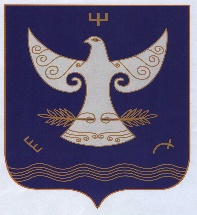 РЕСПУБЛИКА  БАШКОРТОСТАНСовет сельского поселения Нижнебиккузинский сельсоветмуниципального районаКугарчинский районРЕСПУБЛИКА  БАШКОРТОСТАНСовет сельского поселения Нижнебиккузинский сельсоветмуниципального районаКугарчинский район453338, Т9б1нге Бик6ужа ауылы,Е5е9 урамы, 36453338, д. Нижнебиккузино,ул. Победы, 36453338, д. Нижнебиккузино,ул. Победы, 36